PROJEKTOWANIE GRAFICZNE STUDIA II STOPNIA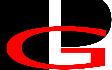 PAŃSTWOWA WYŻSZA SZKOŁA WSCHODNIOEUROPEJSKA W PRZEMYŚLUkarta ZAJĘĆ (SYLABUS) I.  Zajęcia i ich usytuowanie w harmonogramie realizacji programu2. Formy zajęć dydaktycznych i ich wymiar w harmonogramie realizacji programu studiów3. Cele zajęćC 1- Celem przedmiotu jest nabycie wiedzy z zakresu przedmiotu animacji 3D i umiejętności opracowania trójwymiarowej grafiki komputerowej 3D i tworzenia animacji wykorzystanych przy projektowaniu gier komputerowych. C 2- Student posiada umiejętności opracowania krótkiego zadania, wykonanego w grafice trójwymiarowej 3D mającego na celu prezentację możliwości warsztatowych i koncepcji artystycznej. Opracowanie projektu, fabuły i przygotowanie do realizacji w wybranych programach komputerowych zarówno dla animacji 3D jak i animacji związanej z projektowaniem gier. C 3 - Student zdobywa umiejętności formułowania i analizowania problemów badawczych i technicznych z zakresu animacji 3D, w tym budowania logicznego scenariusza do animacji modeli trójwymiarowych o odpowiedniej dramaturgii. a także umiejętność opracowania i prezentacji wyników badań poprzez prezentacje efektów pracy. C 4- Osiągnięcie umiejętności stawianych przed grafikiem 3D w pracowniach multimedialnych, biurach projektowych, studiach telewizyjnych, czy też firmach zajmujących się wizualizacją projektów, tworzeniem gier komputerowych  oraz  serwisów WWW.    4. Wymagania wstępne w zakresie wiedzy, umiejętności i innych kompetencji.        Bardzo dobra znajomość obsługi komputera, zagadnień związanych z zasadami i technologią zapisu obrazu ruchomego wiadomości z zakresu, rodzaju i przeznaczenia grafiki wektorowej i rastrowej i z zakresu grafiki 3D.Orientacja we współczesnych  kierunkach animacji, tworzenia gier.5. Efekty uczenia się dla zajęć, wraz z odniesieniem do kierunkowych efektów uczenia się6. Treści kształcenia – oddzielnie dla każdej formy zajęć dydaktycznych (W- wykład, K- konwersatorium, L- laboratorium, P- projekt, PZ- praktyka zawodowa)P-projekt7. Metody weryfikacji efektów uczenia się  /w odniesieniu do poszczególnych efektów/8. Narzędzia dydaktyczne9. Ocena osiągniętych efektów uczenia się9.1. Sposoby ocenyOcena formującaOcena podsumowująca9.2. Kryteria oceny10. Literatura podstawowa i uzupełniającaLiteratura podstawowa:J. Lee, Unreal Engine. Nauka pisania gier dla kreatywnych – Gliwice, Helion, 2017A. Cookson, R. DowlingSoka, C. Crumpler, Unreal Engine w 24 godziny. Nauka tworzenia gier (ebook) Helion 2017M. Tood Peterson, 3D Studio MAX3 dla każdego, Gliwice, Helion, 2000 T. Roosendaal, S. Selleri,  Blender 2.3. Oficjalny podręcznik - Document Transcript, Helion, Gliwice 2009J. Pasek,  3ds max 9. Animacja 3D od podstaw, Helion, 2000.K. Kuklo, J. Kolmaga: Kompedium Blender, Gliwice Helion, 2014Literatura uzupełniająca :M. Bousquet, 3D Studio MAX R2, Mikom, Warszawa, 1999.Kelly L. Murdock, 3ds Max 8. Biblia, Helion, 1999.J.D. Foley, A. Van Damm, Wprowadzenie do grafiki komputerowej, WNT Warszawa 1995.R. Zimek, SWiSHmax! Animacje Flash jakie to proste, Wyd. PWN, 2007.11. Macierz realizacji zajęć12. Obciążenie pracą studenta13. Zatwierdzenie karty zajęć do realizacji.1. Odpowiedzialny za zajęcia:                                             Dyrektor Instytutu:Przemyśl, dnia  ………………………Jednostka prowadząca kierunek studiówInstytut Humanistyczno-ArtystycznyNazwa kierunku studiówProjektowanie GraficzneForma prowadzenia studiówstacjonarneProfil studiówpraktycznyPoziom kształcenia studia II stopniaNazwa zajęćPracownia Animacji 3D i projektowania gierKod zajęćPG2 K11Poziom/kategoria zajęćZajęcia kształcenia kierunkowego(zkk)Status zajęćObowiązkowyUsytuowanie zajęć w harmonogramie realizacji zajęćSemestr III, IVJęzyk wykładowypolskiLiczba punktów ECTS10/11 pkt. ECTS5 pkt. ECTS sem. III/ 5/6 pkt. ECTS sem. IVKoordynator zajęćDr inż. Piotr KisielOdpowiedzialny za realizację zajęćDr inż. Piotr KisielWykład WĆwiczeniaCKonwersatoriumKLaboratoriumLProjektPPraktykaPZInne----10545/60--Lp.Opis efektów uczenia się dla zajęćOdniesienie do kierunkowych efektów uczenia się - identyfikator kierunkowych efektów uczenia sięW_01Zna specyfikę i możliwości komputerowych programów graficznych i wie, które z nich nadają się do tworzenia trójwymiarowej grafiki komputerowej 3D i do projektowania gier.K_W07W_02Zdaje sobie sprawę z ważności posiadanej wiedzy z obszaru programów graficznych niezbędnej do wizualizacji projektów, tworzenia gier komputerowych czy technologii zapisu obrazu ruchomego.K_W11U_01Opanował swój warsztat twórczy a w szczególności umiejętności konfiguracji, modelowania za pomocą krzywych, animacji trójwymiarowej, istotne umiejętności do podjęcia samodzielnych realizacji własnych koncepcji z zachowaniem wysokiego profesjonalizmu warsztatowego i artystycznego. K_U04U_02Posiada umiejętność  w posługiwaniu się narzędziami warsztatu artystycznego takimi jak: sprzęt fotograficzny, filmowy, komputer i klasyczny warsztat projektowy oraz programami do grafiki wektorowej, rastrowej, które stanowią podstawę do realizacji własnych projektów w obszarze grafiki trójwymiarowej 3D.K_U05U_03Rozwinął swoje umiejętności warsztatowe pozwalające na realizację niekonwencjonalnych projektów w zakresie opracowania krótkiej etiudy, zadania animacyjnego w grafice trójwymiarowej z zastosowaniem najnowszych rozwiązań technologicznych.K_U06U_04Ma umiejętność korzystania z wiedzy i nabytego doświadczenia w celu rozwiązywania problemów w realizowanych pracach, w projektowaniu własnych koncepcji artystycznych w obrębie wizualizacji informacji. Potrafi dokonywać wyborów w obrębie własnej twórczości.K_U07K_01Posiada świadomość potrzeby i konieczności ciągłego samokształcenia i uzupełniania swoich wiadomości  i umiejętności z zakresu grafiki trójwymiarowej. Jest zdolny do podejmowania działań twórczych wykorzystując zdobytą wiedzę i umiejętności i rozwija je w kreatywnym działaniu. K_K02K_02Posiada umiejętność adaptowania się do nowych zmiennych okoliczności, które mogą występować podczas wykonywania pracy zawodowej lub twórczej i jest zdolny do współpracy przy realizacji zespołowych prac projektowych.K_K07Lp.Tematyka zajęć – szczegółowy opis bloków tematycznych Semestr IIIL. godzinP 1PRACA NAD PROJEKTEM OPRACOWANIE ANIMACJI DO GRY KOMPUTEROWEJETAPY TWORZENIA GIERplanowanie, produkcja i postprodukcja      30P 2KOMPONENTY UNREAL ENGINE 4Programowanie w Unreal Engine ObiektyEDYTOR UNREAL MATINEEefekty filmoweWprowadzanie dźwięków do Unreal5P 3TWORZENIE NOWEGO PROJEKTUKompleksowe tworzenie pierwszego poziomu5P 4OBIEKTY GRY I RUCHAnimowanie modeli trójwymiarowychDrzewa zachowańTWORZENIE MATERIAŁÓW I TEKSTURProfile IES światełEdytor materiałówFizyczny model cieniowania5                                                            Razem                                                            Razem45Lp.Tematyka zajęć – szczegółowy opis bloków tematycznych Semestr IVL. godzinP 5 PRACA DYPLOMOWA- REALIZACJA PROJEKTU ARTYSTYCZNEGORealizacja pracy dyplomowej stanowiącą indywidualną i złożoną formę wypowiedzi artystycznej i projektowej. Zakres  pracy dyplomowej ustalany indywidualnie z prowadzącym zajęcia.60/60                                                            Razem                                                            Razem60Symbol efektu uczenia sięForma weryfikacjiForma weryfikacjiForma weryfikacjiForma weryfikacjiForma weryfikacjiForma weryfikacjiForma weryfikacjiSymbol efektu uczenia sięEgzamin ustnyEgzamin pisemnyKolokwiumProjektSprawdzian wejściowySprawozdanieInneW_01XXRozmowa indywidualna W_02XXRozmowa indywidualnaU_01XXPrzegląd prac.Obserwacja  aktywnościU_02XXPrzegląd prac. Obserwacja  aktywnościU_03XXPrzegląd prac. Obserwacja  aktywnościU_04XXPrzegląd prac. Obserwacja  aktywnościK_01XXPrzegląd prac,K_02XXPrzegląd prac, SymbolForma zajęćN1Wykład  połączony z prezentacją prac i zagadnień z zakresu animacji 3D i projektowania gier.N2Projekt artystyczny połączony z korektą i rozmową indywidualną N3Wykonanie projektu, prezentacja  i analiza  prac studenta.N4Obrona magisterskiej pracy dyplomowej przed komisją dyplomową. Kolokwium dyplomowe.F1Ocena za realizację projektu 1 w sem. IIIF2Ocena za realizację projektu 2 w sem. IIIF3Ocena za realizację projektu 3 w sem. IIIF4Ocena za realizację projektu 4 w sem. IIIF5Ocena za realizację projektu 5 w sem. IVP1Zaliczenie z oceną za III semestr na podstawie oceny F1, F2, F3, F4 (średnia zwykła)P2Oceną z egzaminu za IV semestru na podstawie oceny F5 (średnia zwykła) z kolokwium dyplomowego i ocen ze studiów. Symsymbol efektu uczenia sięNa ocenę 3Na ocenę 3,5Na ocenę 4Na ocenę 4,5Na ocenę 5W_01W_02Osiągnięcie zakładanych efektów uczenia się z pominięciem niektórych ważnych aspektów z zakresu wiedzy o tworzeniu trójwymiarowej grafiki komputerowej. Obecność na zajęciach, zaliczenie wszystkich zadań, opanowanie materiału z zajęć na poziomie elementarnym.Osiągnięcie zakładanych efektów uczenia się z pominięciem niektórych istotnych aspektów z zakresu wiedzy o środkach warsztatowych z zakresu grafiki projektowej. Ma wiedzę dotyczącą programów graficznych w stopniu umożliwiającym opracowanie  i wykonanie zadania w grafice trójwymiarowej, Osiągnięcie zakładanych efektów uczenia się z pominięciem niektórych mniej istotnych aspektów z zakresu wiedzy o środkach warsztatowych i formalnych z obszaru projektowania 3D umożliwiających świadomą kreację artystyczną. Student ma poszerzoną wiedzę z zakresu znajomości graficznych programów komputerowych. Ma wiedzę dotyczącą posługiwania się narzędziami warsztatu artystycznego takimi jak sprzęt fotograficzny, kamera filmowa, przydatną do opracowania krótkiej etiudy filmowej.Osiągnięcie zakładanych efektów uczenia się obejmujących wszystkie istotne aspekty z pewnymi nieścisłościami z zakresu wiedzy o środkach warsztatowych i formalnych umożliwiających świadomą kreację artystyczną. Aktywny udział w zajęciach, zaangażowanie, poczynione postępy i systematyczna praca.  Osiągnięcie zakładanych efektów uczenia się obejmujących wszystkie istotne aspekty z zakresu wiedzy programach komputerowych do realizacji zadań z zakresu przedmiotu animacja 3D i projektowanie gier. Posiada wiedzę w celu opracowania, przygotowania, wykonania projektów przy użyciu mediów elektronicznych. Zna i wykorzystuje zalecaną literaturę, posługuje się internetem i, świadomie korzysta z jego zasobów . U_01U_02U_03U_04Student osiągnął elementarne umiejętności z zakresu ocenianego efektu. Opanował warsztat komputerowy niezbędny do realizacji zadań z przedmiotu na poziomie elementarnym. Obecność na zajęciach,  Zaliczenie wszystkich zadań według przyjętych założeń.Student osiągnął zadowalające umiejętności z zakresu ocenianego efektu i dyscypliny. Ogólna sprawność manualna i warsztatowa. Znajomość zalecanej literatury, aktywność podczas zajęć. Student uczęszcza na zajęcia, rozumie przekazywane treści i wykonuje polecenia związane z projektem. Potrafi realizować wyznaczone zadania w grupie, zespole.Student osiągnął umiejętności z zakresu ocenianego efektu. Umiejętność korzystania z warsztatu komputerowego i programów graficznych na poziomie zadowalającym. Łączy wiedzę z przedmiotów teoretycznych z praktyką. Aktywnie uczestniczy w zajęciach. Zdecydowanie wyróżniająca się w grupie realizacja zadań problemowych. Student osiągnął umiejętności z zakresu ocenianego efektu. Wykazuje się ponadprzeciętnym zainteresowaniem i zaangażowaniem w wykonywaną pracę. Zaawansowanie warsztatowe i właściwy dobór środków artystycznych do wyrażenia własnej artystycznej wizji. Realizacje charakteryzuje staranność wykonania i pomysłowość. Zadania wykazują umiejętności znalezienia adekwatnej graficznej wypowiedzi do podejmowanego zagadnienia artystycznego.Student osiągnął w stopniu zaawansowanym umiejętności z zakresu ocenianego efektu. Opanował warsztat twórczy, łącząc wiedzę z przedmiotów teoretycznych z praktyką  podczas samodzielnych realizacji własnych koncepcji. Wyróżnia się oryginalnością rozwiązań, subiektywną interpretacją tematu, aktywnie uczestniczy w zajęciach, zna i wykorzystuje zalecaną lekturę przedmiotu. Zaawansowanie warsztatowe i właściwy dobór środków artystycznych do wyrażenia własnej artystycznej wizji.K_01K_02Student posiada w stopniu elementarnym świadomości w zakresie ocenianego efektu obejmującego kompetencje zawodowe i społeczne i powinien być świadomy  konieczności stałego uzupełniania swoich wiadomości. Posiada umiejętność pracy zespołowej i aktywnie uczestniczy w jej pracach.Student posiada świadomość w zakresie ocenianego efektu obejmującego kompetencje zawodowe i społeczne i wie o konieczności stałego uzupełniania swoich wiadomości i umiejętności i rozwija je w kreatywnym działaniu. Rozwiązuje problemy przekazu artystycznego przy wykorzystaniu informacji z różnych źródeł.Student posiada ponad przeciętną świadomość w zakresie ocenianego efektu obejmującego kompetencje zawodowe i społeczne. W świetle poszerzającej się wiedzy i rozwoju technologicznego jest  zdolny do samodzielnych zadań wykorzystując aktualną wiedzę. Wykazuje się umiejętnościami zbierania, analizowania i interpretowania informacji. Podczas realizacji projektowych posiada umiejętność adaptowania się do nowych okoliczności.Symbolefektu uczenia sięOdniesienie efektu do efektów zdefiniowanych dla programuCele zajęćTreści programoweNarzędzia dydaktyczneSposoby ocenyW_01K_W07C 1P1, P2, P3, P4, P5N1, N2, N3, N4F1, F2, F3, F4, F5W_02K_W11C 1P1, P2, P3, P4, P5N1, N2, N3, N4F1, F2, F3, F4, F5U_01K_U04C 1, C 2, C 3, C 4P1, P2, P3, P4, P5N2, N3, N4F1, F2, F3, F4, F5U_02K_U05C 1, C 2C 3, C 4P1, P2, P3, P4, P5N2, N3, N4F1, F2, F3, F4, F5U_03K_U06C 1, C 2, C 3, C 4P1, P2, P3, P4, P5N2, N3, N4F1, F2, F3, F4, F5U_04K_U07C 1, C 2C 3, C 4P1, P2, P3, P4, P5N2, N3, N4F1, F2, F3, F4, F5K_01K_K02C 1, C 2C 3, C 4P1, P2, P3, P4, P5N2, N3, N4F1, F2, F3, F4, F5K_02K_K07C 1, C 2C 3, C 4P1, P2, P3, P4, P5N2, N3, N4F1, F2, F3, F4, F5Forma aktywnościŚrednia liczba godzin na zrealizowanie aktywnościUdział w wykładach 0Udział w ćwiczeniach0Udział w konwersatoriach/laboratoriach/projektach45/60/60Udział w praktyce zawodowej0Udział nauczyciela akademickiego w egzaminie (semestralny przegląd prac )2/2Udział w konsultacjach6/8/8Suma godzin kontaktowych53/70/70Samodzielne studiowanie treści wykładów0Samodzielne przygotowanie do zajęć kształtujących umiejętności praktyczne92/72/102Przygotowanie do konsultacji2/4/4Przygotowanie do egzaminu i kolokwiów (semestralny przegląd prac )3/4/4Suma godzin pracy własnej studenta97/80/110Sumaryczne obciążenie studenta150/150-180Liczba punktów ECTS za zajęcia5/5-6 pkt. ECTSObciążenie studenta zajęciami kształtującymi umiejętności praktyczne137/132/162Liczba punktów ECTS za zajęcia kształtujące umiejętności praktyczne5/5-6 pkt. ECTS